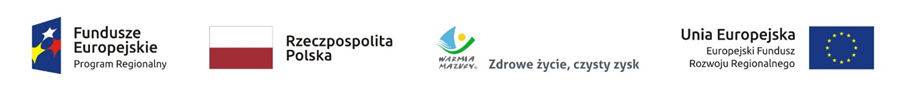 Załącznik nr 1 – formularz ofertowyDane Wykonawcy:Oferta na świadczenie usługi polegającej na opracowaniu graficznym, wykonaniu oraz montażu tablic pamiątkowych w ramach projektu „Rewitalizacja ełckich podwórek – II etap”Specyfikacja kosztów:………………………………………………………………………………………………………………………………………………………………………………………………………………………………………………………………………………………………………………………………………………………………………………………………………………………………………………………………………………………………………………………………………………………………………………………………………………………………………………………………………………………………………………………………………………………………………………………………………………………………………………………………………………………………………………………………………………………………………………………………………………………………………………………………………………………………………………………………………………………………………………………………………………………………………………………………………………………………………………………………………………………………………………………………………………………………………………………………………………………………………………………………………………………………………………………………………………………………………………………………………………………………………….Administratorem danych osobowych przetwarzanych w Urzędzie Miasta Ełku jest Prezydent Miasta Ełku, ul. Piłsudskiego 4, 19-300 Ełk. Podane w formularzu dane będą przetwarzane wyłącznie w celach, na które oferent wyraził zgodę. Podanie danych jest dobrowolne. Oferent ma prawo dostępu do podanych danych oraz do ich poprawiania, jednocześnie oferentowi przysługuje prawo do odwołania zgody na przetwarzanie jego danych osobowych.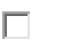 Wyrażam zgodę na przetwarzanie moich danych osobowych podanych w pkt. 1 formularza ofertowego w związku z moim udziałem w postępowaniu o udzielenie zamówienia.Wyrażam zgodę na umieszczenie powyższych danych osobowych w bazie adresowej Urzędu Miasta Ełku w celu umożliwienia kontaktu, przekazywania informacji.………………………………………………………………                                      …………………………………………………………             Miejscowość, data                                                                              Pieczęć i podpis OferentaNazwa AdresNIPREGONNr konta bankowegoTelefonFaxE-mailLp.OPIScena jednostkowa (netto)cena jednostkowa (brutto)ilość(szt.)całkowita wartość (netto)całkowita wartość (brutto)12345671.opracowanie graficzne, wykonanie oraz montaż tablic pamiątkowych w ramach projektu „Rewitalizacja ełckich podwórek – II etap”........ zł........ zł2........ zł........ złCałkowita kwota brutto (słownie) - ……………………………………………………………………...………………………….................................................................................................................................................................................Całkowita kwota brutto (słownie) - ……………………………………………………………………...………………………….................................................................................................................................................................................Całkowita kwota brutto (słownie) - ……………………………………………………………………...………………………….................................................................................................................................................................................Całkowita kwota brutto (słownie) - ……………………………………………………………………...………………………….................................................................................................................................................................................Całkowita kwota brutto (słownie) - ……………………………………………………………………...………………………….................................................................................................................................................................................Całkowita kwota brutto (słownie) - ……………………………………………………………………...………………………….................................................................................................................................................................................Całkowita kwota brutto (słownie) - ……………………………………………………………………...………………………….................................................................................................................................................................................